分项报价表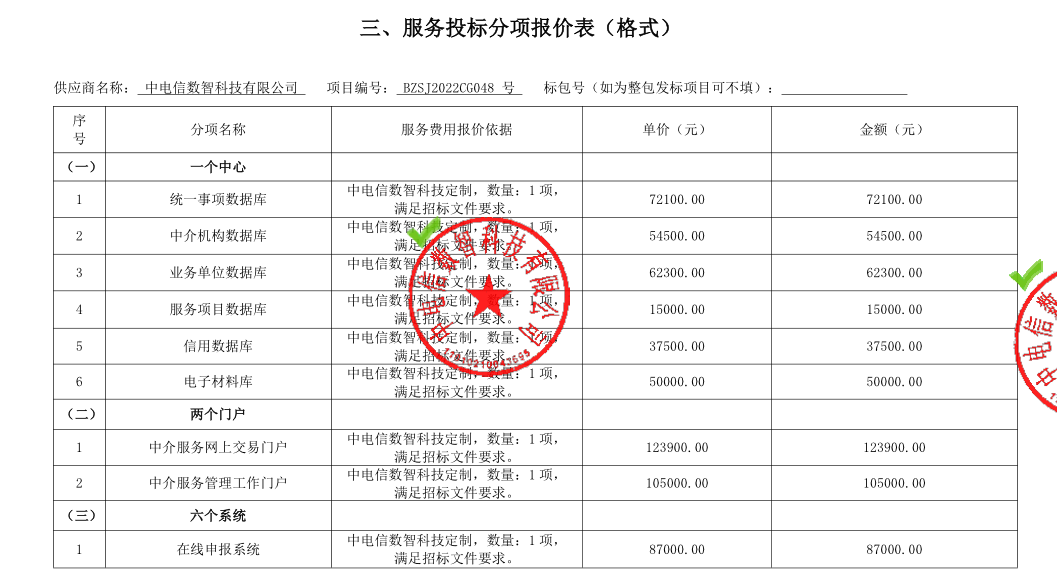 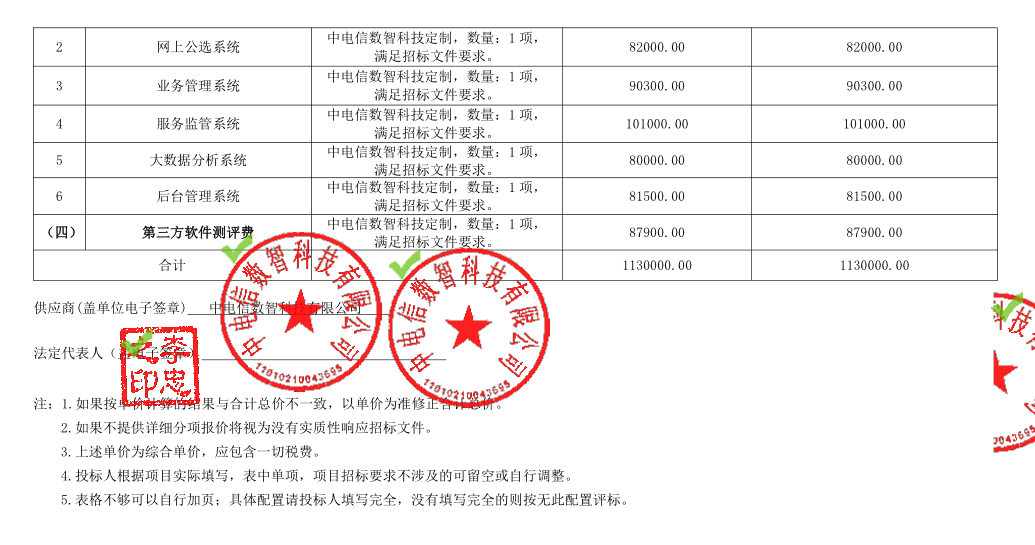 优惠后报价：人民币大写玖拾玖万柒仟元整（¥997000元 ）信誉：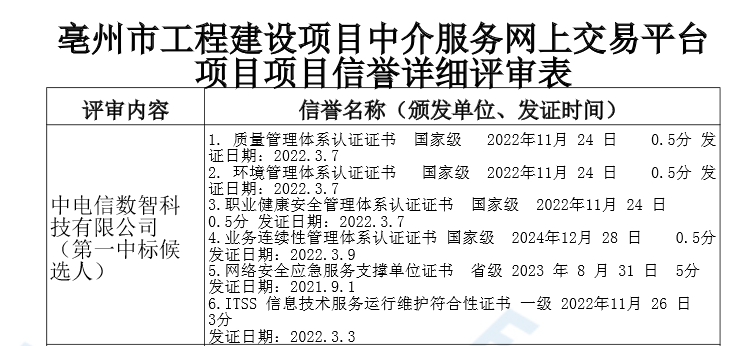 业绩： 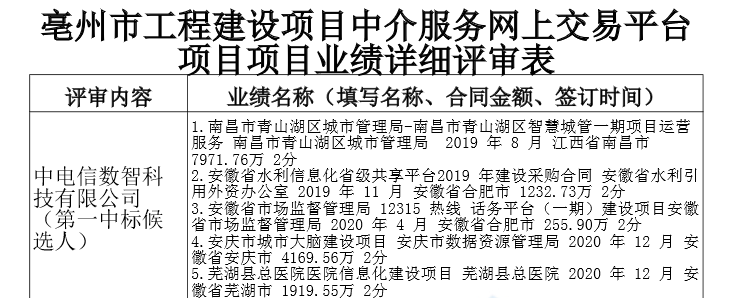 投标人最终得分及排序表投标人名称总得分排序中电信数智科技有限公司96.671亳州市鑫联宇电子科技有限责任公司55.772安徽云鹿科技有限公司51.873